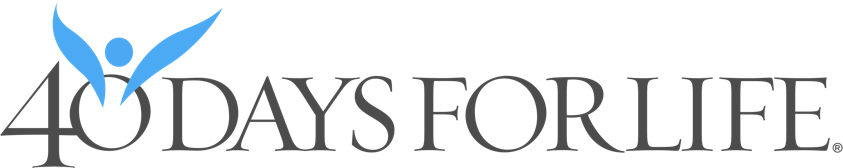 SAMPLE BULLETINS AND/OR PULPIT ANNOUNCEMENTS: Bulletin #1 40 DAYS FOR LIFE SPRING CAMPAIGN BEGINS SOON!February 14 – March 23Planned Parenthood Abortion Business, SacramentoSign up for hours at: 40daysforlife.com/sacramento Questions? Contact: Deacon Danny Patterson 916-733-0133       Email: dpatterson@scd.org - https://www.scd.org/40DaysForLifeCome and help women who may be dealing with a crisis pregnancy and help save the lives of babies…come and live out the Gospel of Life!Bulletin #2Join Us!  We invited all Christians for the 40 Days for Life Spring Campaign (Feb 14 – Mar 23, 2024)– 40 days of prayer and fasting for an end to abortion. You are invited to stand and peacefully pray with us during a 40-day vigil in front of the Planned Parenthood Abortion Business, 201 29th Street, Sacramento and to help spread the word about this important community outreach. If you’d like more information and if you’d like to volunteer to help, please contact: Deacon Danny Patterson 916-733-0133 or dpatterson@scd.org Visit our website at: https://www.scd.org/40DaysForLifeAll are welcome.Bulletin #340 DAYS FOR LIFE SPRING CAMPAIGN BEGINS SOON!Feb 14 – Mar 24, 2024Join Us!  Come and help women who may be dealing with a crisis pregnancy and help save the lives of babies…come and live out the Gospel of Life!If you’d like more information and if you’d like to volunteer to help, please contact: Deacon Danny Patterson 916-733-0133 or dpatterson@scd.org Visit our website at: https://www.scd.org/40DaysForLifeAll are welcome.Bulletin #440 DAYS FOR LIFE FALL CAMPAIGN BEGINS SOON!When: February 14 – March 24, 2024 Where: Planned Parenthood Abortion Business, Sacramento                                       Sign up for hours at: 40daysforlife.com/sacramento If you’d like more information and if you’d like to volunteer to help, please contact: Deacon Danny Patterson 916-733-0133 or dpatterson@scd.org Visit our website at: https://www.scd.org/40DaysForLifeCome and help women who may be dealing with a crisis pregnancy and help save the lives of babies…come and live out the Gospel of Life!